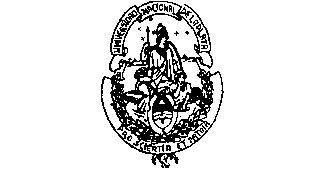                                                                            UNIVERSIDAD NACIONAL DE LA PLATA	Facultad de Ciencias Agrarias y ForestalesLa Plata,    de           de 2022 .-    Sr. Director Económico-Financiero Facultad de Ciencias Agrarias y ForestalesUniversidad Nacional de La PlataS                             /                                  DDe mi mayor consideración:Tengo el agrado de dirigirme a usted a los efectos de informarle la efectiva prestación de tareas por parte   del  Sr/a. que a continuación se detalla:Apellido y Nombre:	DNI: Período: Año: Cumpliendo Funciones en:Actividades correspondientes a  la Facultad de Cs. Agrarias y Forestales.Sin otro particular, saludo a usted  muy atentamente.Firma y sello de Autoridad solicitante